Минобрнауки россииФЕДЕРАЛЬНОЕ ГОСУДАРСТВЕННОЕ БЮДЖЕТНОЕ ОБРАЗОВАТЕЛЬНОЕ УЧРЕЖДЕНИЕ ВЫСШЕГО ОБРАЗОВАНИЯ«ВОРОНЕЖСКИЙ ГОСУДАРСТВЕННЫЙ УНИВЕРСИТЕТ»(ФГБОУ ВО «ВГУ»)УТВЕРЖДАЮЗаведующий кафедрой политической   историиподпись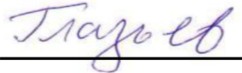 Глазьев В. Н. 26.05.2022РАБОЧАЯ ПРОГРАММА УЧЕБНОЙ ДИСЦИПЛИНЫ 	Б1.О.02 История (история России, всеобщая история)	Код и наименование дисциплины в соответствии с Учебным планомКод и наименование направления подготовки: 44.03.02 Психолого-педагогическое образованиеПрофиль подготовки: Психолого-педагогическое сопровождение лиц с особыми образовательными потребностямиКвалификация выпускника: бакалавр	Форма образования: очная	Кафедра, отвечающая за реализацию дисциплины: политической истории	исторического факультета	_Составители программы: Перегудов Александр Викторович, канд. ист. наук, доцент, доцент кафедры политической истории_	ФИО, ученая степень, ученое званиеРекомендована: научно-методическим советом исторического факультета, протокол от 26.05.2022, № 5	Учебный год: 2022/2023		Семестр(-ы): 1_Цели и задачи учебной дисциплины:Цель изучения учебной дисциплины – общетеоретическая подготовка выпускника в области исторического процесса, освоение студентами истории как науки;  изучение  важнейших  процессов  общественно-политического  и  социально- экономического развития России с древнейших времен до наших дней на фоне истории мировой цивилизации.Основными задачами учебной дисциплины являются:формирование у студентов представлений об основных закономерностях и этапах исторического развития общества, а также об этапах и содержании истории России с древнейших времен и до наших дней;усвоение роли России в истории человечества и на современном этапе;развитие у студентов творческого мышления;понимание значения истории культуры, науки и техники для осознания поступательного развития общества, его единства и противоречивости;развитие   у   студентов   потребности   в   гуманистическом,   творческом подходе к взаимодействию с человеком любого возраста и любой национальности;выработка умений и навыков владения основами исторического мышления, работы с научной литературой, а также способности делать самостоятельные выводы.Место учебной дисциплины в структуре ОПОП:Учебная дисциплина «История» относится к обязательной части Блока 1.Приступая к изучению данной дисциплины, студенты должны иметь знания по истории в объеме программы средней школы.Учебная дисциплина «История» является предшествующей для следующих дисциплин: «История психологии», «Экономика и финансовая грамостность».Планируемые результаты обучения по дисциплине/модулю (знания, умения, навыки), соотнесенные с планируемыми результатами освоения образовательной программы (компетенциями выпускников):12 Объем дисциплины в зачетных единицах/часах (в соответствии с учебным планом) — 4 ЗЕТ_/_144 часа.Форма промежуточной аттестации (зачет/экзамен) – экзамен.Виды учебной работы:Содержание дисциплины:13.2 Темы (разделы) дисциплины и виды занятий:Методические указания для обучающихся по освоению дисциплиныОсвоение дисциплины предполагает не только обязательное посещение обучающимся аудиторных занятий (лекций, семинарских и практических занятий) и активную работу на них, но и самостоятельную учебную деятельность, на которую отводится 24 часа, а также самостоятельную работу при подготовке к промежуточной аттестации – экзамену (отводится 36 часов).Самостоятельная   учебная   деятельность   студентов   по   дисциплине«История» предполагает изучение и конспектирование рекомендуемой преподавателем литературы по вопросам семинарских и практических занятий (приведены выше), самостоятельное освоение понятийного аппарата и подготовку к текущим аттестациям (контрольным работам) (примеры см. ниже).Вопросы семинарских и практических занятий обсуждаются на занятиях в виде   устного   опроса   –   индивидуального   и   фронтального.   При   подготовке   к семинарским и практическим занятиям обучающимся важно помнить, что их задача, отвечая на основные вопросы плана занятия и дополнительные вопросы преподавателя,  показать  свои  знания  и  кругозор,  умение  логически  построить ответ, владение монологической речью и иные коммуникативные навыки. В ходе устного  опроса  выявляются  детали,  которые  по  каким-то  причинам  оказались недостаточно осмысленными студентами. Тем самым опрос выполняет важнейшие обучающую, развивающую и корректирующую функции, позволяет студентам учесть недоработки и избежать их при подготовке к экзамену.Конспектирование рекомендуемых преподавателем литературных источников предназначено для более глубокого и осмысленного усвоенияобучающимися теоретического материала. Одна из главных задач обучающегося– научиться отбирать из научного текста главные мысли и положения. Конспект не должен сводиться ни к сплошному переписыванию рекомендованного источника, ни к его тезисному изложению, напоминающему план. При подготовке конспекта обязательно указывается автор книги (статьи), место и год издания, страницы, на которых    расположен    конспектируемый    текст     в    источнике.    Поощряются сопровождающие конспект комментарии студента, представление основных идей в форме схем или таблиц.Все выполняемые студентами самостоятельно задания подлежат последующей проверке преподавателем и учитываются на экзамене.Перечень основной и дополнительной литературы, ресурсов интернет, необходимых для освоения дисциплиныа) основная литература:б) дополнительная литература:в) информационные электронно-образовательные ресурсы (официальные ресурсы интернет)*:*  Вначале  указываются  ЭБС,  с  которыми  имеются  договора  у  ВГУ,  затем  открытые  электронно- образовательные ресурсы.Перечень учебно-методического обеспечения для самостоятельной работыОбразовательные технологии, используемые при реализации учебной дисциплины, включая дистанционные образовательные технологии (ДОТ), электронное обучение (ЭО), смешанное обучениеПри реализации дисциплины используются следующие образовательные технологии: логическое построение дисциплины, установление межпредметных связей, обозначение теоретического и практического компонентов в учебном материале,	актуализация	личного	и	учебно-профессионального	опыта обучающихся. На семинарских и практических занятиях используются следующие интерактивные формы: моделирование ситуаций, групповое обсуждение, работа в микрогруппах.Применяются электронное обучение и дистанционные образовательные технологии в части освоения материала лекционных, семинарских и практических занятий, самостоятельной работы по отдельным разделам дисциплины, прохождения текущей и промежуточной аттестации. Студенты используют электронные      ресурсы      портала      «Электронный      университет      ВГУ»      – Moodle:URL:http://www.edu.vsu.ru/, а именно электронный курс «История» (URL:https://edu.vsu.ru/course/view.php?id=11361).Для реализации учебной дисциплины используются следующие информационные технологии, включая программное обеспечение и информационно-справочные системы:Аппаратно-программный	психодиагностический	комплекс«Мультипсихометр». Контракт № 3010-07/44-20 от 29.06.2020 с ООО «РУССКИЙ ИНТЕГРАТОР» (Воронеж); бессрочный.Программный комплекс «Psychometric Expert–9 Practic+ версии» (на 15 пользователей). Контракт № 3010-07/41-20 от 23.06.2020 с ООО «РУССКИЙ ИНТЕГРАТОР»  (Воронеж),  неисключительные  (пользовательские)  лицензионные права, бессрочная лицензия.Прикладной пакет программ статистического анализа данных (начального уровня) Statistica Basic Academic 13.0 for Windows Ru (локальная версия на 15 пользователей). Контракт № 3010-07/41-20 от 23.06.2020 с ООО «РУССКИЙ ИНТЕГРАТОР» (Воронеж), бессрочная лицензия для локальной установки.Прикладной пакет программ статистического анализа данных (углубленного уровня) Statistica Ultimate Academic 13.0 for Windows Ru (локальная версия на 11 пользователей). Контракт № 3010-07/41-20 от 23.06.2020 с ООО «РУССКИЙ ИНТЕГРАТОР» (Воронеж), бессрочная лицензия для локальной установки.ПО  Интерактивное  учебное  пособие  «Наглядная  математика».  Контракт№ 3010-07/22-16  от  23.03.2016  с  ООО  «Информационные  технологии»  (ООО«Интех», Воронеж); бессрочный.Неисключительная лицензия на ПО Microsoft Office ProPlus 2019 RUS OLP NL Acdmc. Договор №3010-16/24-19 от 01.04.2019 с ООО «БалансСофт Проекты» (Ульяновск); бессрочный.Программы для ЭВМ МойОфис Частное Облако. Лицензия Корпоративная на пользователя для образовательных организаций. Договор № 3010-15/972-18 от 08.11.2018 с АО «СофтЛайн Трейд» (Москва); лицензия бессрочная.WinPro 8 RUS Upgrd OLP NL Acdm. Договор № 3010-07/37-14 от 18.03.2014 с ООО «Перемена» (Воронеж); бессрочная лицензия.Справочная правовая система «Консультант Плюс» для образования, версия сетевая. Договор о сотрудничестве № 14-2000/RD от 10.04.2000 с АО ИК«Информсвязь-Черноземье» (Воронеж); бессрочный.Справочная  правовая  система  «Гарант  –  Образование»,  версия  сетевая. Договор о сотрудничестве № 4309/03/20 от 02.03.2020 с ООО «Гарант-Сервис» (Воронеж); бессрочный;Неисключительные права на ПО Kaspersky Endpoint Security для бизнеса - Расширенный Russian Edition. Договор № 3010-07/04-20 от 27.01.2020 с ООО«Перемена» (Воронеж); срок действия до января 2021 года.Неисключительные права на ПО Dr. Web Enterprise Security Suite Комплексная защита Dr. Web Desktop Security Suite + Центр управления на 12 месяцев, 1400 ПК (Продление). Договор № 3010-07/05-20 от 27.01.2020 с ООО«Перемена» (Воронеж); срок действия до января 2021 года.Программная система для обнаружения текстовых заимствований в учебных    и    научных    работах    Антиплагиат.ВУЗ.    Договор    № 2019.91375    от 01.04.2019 с АО «Антиплагиат» (Москва); срок действия до мая 2021 года.Материально-техническое обеспечение дисциплины:Мультимедийная аудитория для проведения занятий лекционного и семинарского типов, текущего контроля и промежуточной аттестации, помещение для   хранения   и   профилактического   обслуживания   учебного   оборудования (г.Воронеж, проспект Революции, д.24, ауд. 410): специализированная мебель, интерактивная доска с проектором Рromethean activboard 387 pro, ноутбук Lenovo.Лаборатория практической психологии для проведения занятий семинарского типа, помещение для хранения и профилактического обслуживания учебного оборудования (г.Воронеж, проспект Революции, д.24, ауд. 307/4): специализированная    мебель,    аппаратно-программный    психодиагностический комплекс   «Мультипсихометр»,   компьютерный   комплекс   «Автоматизированное рабочее место психолога Psychometric Expert-7», компьютерные психодиагностические     методики     (Методика     экспресс-диагностики     Мороз, Методика экспресс-диагностики Сигнал и др.), компьютер Samsung, компьютер LG Plitron, ноутбук Lenovo 640, ноутбук ASUS X51RL, принтер HP Laser Jet 1300, сканер Hewlett Packard.Компьютерный класс (кабинет информационных технологий №1) для проведения индивидуальных и групповых консультаций, аудитория для самостоятельной    работы,    помещение    для    хранения    и    профилактического обслуживания учебного оборудования (г.Воронеж, проспект Революции, д.24, ауд. 303): специализированная мебель, 10 ПК на базе процессора Intel i3.Фонд оценочных средств:Перечень	компетенций	с	указанием	этапов	формирования	и планируемых результатов обучения:Описание критериев и шкалы оценивания компетенций (результатов обучения) при промежуточной аттестацииДля	оценивания	результатов	обучения	на	экзамене	используются следующие показатели:знание учебного материала и категориального аппарата (верное и глубокое изложение исторических понятий, фактов, законов, закономерностей);знания основных этапов и закономерностей исторического процесса, места человека в политической системе общества, роли России в современном мире;умение применять знания исторических фактов и закономерностей для объяснения исторического развития России, ее места и роли в современном мире;умение  иллюстрировать  ответ  историческими  примерами  и  фактами, излагать материал в процессе ответа логически последовательно, профессионально грамотно, делать полные и обоснованные выводы;владение навыками целостного исторического анализа проблем развития общества.Для	оценивания	результатов	обучения	на	экзамене	используется	4- балльная		шала:		«отлично»,		«хорошо»,		«удовлетворительно»,«неудовлетворительно».Соотношение показателей, критериев и шкалы оценивания результатов обучения:Типовые контрольные задания или иные материалы, необходимые для оценки знаний, умений, навыков и (или) опыта деятельности, характеризующие этапы формирования компетенций в процессе освоения образовательной программыПеречень вопросов к промежуточной аттестации – экзамену:Промежуточная аттестация проводится в соответствии с Положением о промежуточной аттестации обучающихся по программам высшего образования. В контрольно-измерительный  материал  включаются  два  теоретических  вопроса, позволяющих оценить уровень полученных знаний, умений, навыков.В условиях применения электронного обучения и дистанционных образовательных технологий экзамен проводится с применением дистанционных образовательных     технологий     (с     использованием     портала     «Электронныйуниверситет ВГУ» – Moodle:URL:http://www.edu.vsu.ru/,  электронный  курс«История» – URL: https://edu.vsu.ru/course/view.php?id=11361) – по результатам текущей    аттестации    в    семестре,    а    также    устного    опроса    в    режиме видеоконференции.   При   этом   перечень   вопросов   к   экзамену   не   меняется. Контрольно-измерительный материал включает два вопроса, выпадает студенту на  портале  «Электронный  университет  ВГУ»  –  Moodle  случайным  образом  и только один.Перечень заданий для контрольных работ:Комплект заданий для контрольной работы № 1Темы «Образование Древнерусского государства. Политическая история и социально-экономическое  развитие  Киевской  Руси  в  IX–XI  веках»,  «На  развилке исторических путей: Русь в XII–XIV веках».Задание 1Назовите событие, которое связано с указанной датой: а) 988 г.; б) 1054 г.; в) 1132 г.; г) 1237 г.Задание 2Перечислите не менее трех ассоциаций, связанных с персонажем:а) кн. Святослав; б) Ярослав Мудрый; в) Александр Невский; г) Иван КалитаЗадание 3Существует следующая точка зрения на вопрос о последствиях политической раздробленности Руси: Политическая раздробленность имела серьезные негативные последствия. Используя исторические знания, приведите два аргумента, подтверждающие данную оценку, и два аргумента, опровергающих ее.Задание 4Рассмотрите историческую ситуацию и ответьте на вопросы.Установление власти монгольских ханов над Русью поставило князей перед выбором: борьба или сотрудничество с Ордой. Какую позицию и почему занял Александр Невский? Укажите не менее трех положений. Назовите не менее двух последствий этой политики.Комплект заданий для контрольной работы № 2Темы «Первая мировая война: причины, цели, этапы. Роль России в I мировой войне. 1917 год в судьбе России», «Гражданская война в России: причины, этапы, итоги. Образование СССР и его развитие в 20-30-е гг. ХХ века».Задание 1Напишите даты следующих событий и документов:а) отречение Николая  II от престола; б) выход России из Первой мировой войны;  в)  разгон  большевиками  Учредительного  собрания;  г)  принятия  первой советской конституции.Задание 2Дайте определение термину или объясните, что это такое:а)  революция;  б)  Двоевластие;  в)  военный  коммунизм;  г)  иностранная интервенцияЗадание 3Рассмотрите историческую ситуацию и ответьте на вопросы:Весной – осенью 1917 г. в России шла острая политическая борьба, в ходе которой решался вопрос об альтернативах развития страны. Одно из важных событий этого периода – выступление генерала Л.Г. Корнилова. В борьбе против него объединились самые разные силы – от А.Ф. Керенского до большевиков. Почему совместно выступили столь различные политические силы? Назовите не менее двух причин совпадения позиций. Чем закончилось выступление Л.Г. Корнилова   и   к   каким   последствиям   привели   совместные   действия А.Ф. Керенского и большевиков? Назовите не менее четырех положений.Задание 4Существует  следующая  точка  зрения  на  причины  победы  «красных»  в Гражданской войне: Победа «красных» объясняется не их силой, а слабостью и ошибками противника. Используя исторические знания, приведите два аргумента, подтверждающие данную оценку, и два аргумента, опровергающих ее.В условиях применения электронного обучения и дистанционных образовательных технологий все выполняемые задания обучающиеся вывешивают для проверки в личных кабинетах в электронном курсе «История». – URL:https://edu.vsu.ru/course/view.php?id=11361	(портал	«Электронный университет ВГУ». – Moodle:URL:http://www.edu.vsu.ru/).Критерии оценки компетенций (результатов обучения) при текущей аттестации (контрольной работе):оценка «отлично» выставляется, если не менее чем на четыре пятых всех заданий   контрольной   работы   даны   правильные,   полные   и   глубокие   ответы, раскрывающие  уверенное  знание  студентом  понятий,  закономерностей,  фактов, содержащихся в конкретных материалах по теме; высокую степень у него аналитического мышления и умение использовать теоретические знания при трактовке и объяснении конкретных исторических ситуаций.оценка «хорошо» выставляется, если не менее чем на две трети всех заданий   контрольной   работы   даны   правильные,   полные   и   глубокие   ответы, раскрывающие достаточное знание студентом понятий, закономерностей, фактов, содержащихся в конкретных материалах по теме; хорошо или недостаточно сформированное умение использовать теоретические знания при трактовке и объяснении конкретных исторических ситуаций, а также недостаточную ясность собственной позиции по тому или иному вопросу;оценка «удовлетворительно» выставляется, если правильно выполнено не менее половины всех заданий контрольной работы, при этом допускается недостаточная полнота и глубина ответов, в которых студентом продемонстрирован необходимый минимум знаний понятий, законов, закономерностей, фактов, содержащихся в конкретных материалах по теме; затруднения в применении аналитических способностей при изложении изучаемого материала; фрагментарное использование теоретических знаний при трактовке и объяснении конкретных исторических ситуаций, несформированность собственной позиции по тому или иному вопросу;оценка «неудовлетворительно» выставляется, если с минимально необходимым уровнем решения выполнено менее половины всех заданий контрольной работы, ответы демонстрируют незнание или поверхностное знаниестудентом понятий, закономерностей, фактов, содержащихся в конкретных материалах по теме; неумение использовать теоретические знания при трактовке и объяснении конкретных исторических ситуаций, несформированность собственной позиции по тому или иному вопросу.Количественная шкала оценок:оценка «отлично» выставляется, если безошибочно выполнено не менее 80% заданий контрольной работы, качество решения которых соответствует критерию оценки «отлично»;оценка «хорошо» выставляется, если безошибочно выполнено не менее 66% и не более 79% заданий контрольной работы, качество решения которых соответствует критериям оценки «отлично» или «хорошо»;оценка «удовлетворительно» выставляется, если безошибочно выполнено не менее 50% и не более 65% заданий контрольной работы, качество решения которых соответствует критериям оценки «хорошо» или«удовлетворительно»;оценка «неудовлетворительно» выставляется, если безошибочно выполнено менее 50% заданий контрольной работы, качество решения которых соответствует	критериям	оценки	«удовлетворительно»	или«неудовлетворительно».19.4. Методические материалы, определяющие процедуры оценивания знаний, умений, навыков и (или) опыта деятельности, характеризующих этапы формирования компетенцийОценка знаний, умений и навыков, характеризующая этапы формирования компетенций в рамках изучения дисциплины осуществляется в ходе текущей и промежуточной аттестаций.Текущая аттестация проводится в соответствии с Положением о текущей аттестации обучающихся по программам высшего образования Воронежского государственного   университета.   Текущая   аттестация   проводится   в   форме контрольных работ. Критерии оценивания приведены выше.Промежуточная аттестация проводится в соответствии с Положением о проведении промежуточной аттестации обучающихся по образовательным программам высшего образования и Временным положением о проведении промежуточной аттестации обучающихся по образовательным программам среднего     профессионального     и     высшего     образования     с     применением дистанционных образовательных технологий.Контрольно-измерительные материалы промежуточной аттестации включают в себя теоретические вопросы, позволяющие оценить уровень полученных знаний, умений, навыков.При оценивании используются количественные шкалы оценок. Критерии оценивания приведены выше.КомпетенцияКомпетенцияИндикатор компетенцииИндикатор компетенцииПланируемые результаты обученияКодНазваниеКодНазваниеПланируемые результаты обученияУК-5Способен воспринимать межкультурное разнообразие общества	в социально- историческом, этическом	и философском контекстахУК-5.1Определяет специфические				черты исторического наследия и социокультурные традиции различных			социальных групп, опираясь на знания этапов	исторического развития  России  (включая основные					события, основных		исторических деятелей)	в		контексте мировой истории и ряда культурных традиций мира (в зависимости от среды и задач образования)знать: основные этапы и закономерности исторического процесса, место человека в политической системе общества, роль России в современном миреуметь: ориентироваться в мировом и отечественном историческом	процессе, анализировать события и явления, происходящие   в   обществе,   роль России в современном мире, выражать       свою      гражданскую позициювладеть: навыками целостного исторического анализа проблемразвития обществаВид учебной работыВид учебной работыТрудоемкость (часы)Трудоемкость (часы)Трудоемкость (часы)Вид учебной работыВид учебной работыВсегоПо семестрамПо семестрамВид учебной работыВид учебной работыВсего1 сем.Аудиторные занятияАудиторные занятия8484в том числе:лекции3434в том числе:практические3434в том числе:лабораторные00Групповые консультацииГрупповые консультации1616Самостоятельная работаСамостоятельная работа2424КонтрольКонтроль3636Итого:Итого:144144№ п/пНаименование раздела дисциплиныСодержание раздела дисциплиныРеализация раздела дисциплины с помощьюонлайн-курса, ЭУМК1. Лекции1. Лекции1. Лекции1.1Введение в курс истории. История как наука, предмет, цели и принципы её изученияСущность,  формы,  функции  исторического  знания.  Методы и   источники   изучения   истории.   Теория   и   методология исторической       науки.       Понятие       и       классификация исторического источника. Цели, принципы и функции изучения     истории.     Отечественная     историография     в прошлом и настоящем: общее и особенное. История России–    неотъемлемая    часть    всемирной    истории.    Античное наследие в эпоху Великого переселения народов. Особенности русской истории.Moodle:URL: https://edu.vsu.ru/course/vie w.php?id=113 611.2Образование Древнерусского государства. Политическая история и социально-экономическое развитие Киевской Руси в IX- XI векахРасселение славян в Европе. Проблемы этногенеза восточных    славян.    Восточные    славяне    в    древности. Основные этапы становления древнерусской государственности.       Этнокультурные       и       социально- политические процессы становления русской государственности.   Теории   образования   Древнерусского государства Киевская Русь. Взаимоотношения Руси и кочевников. Византийско-древнерусские связи. Особенностисоциального  строя  Древней  Руси.  Принятие  христианства. Распространение ислама.Moodle:URL: https://edu.vsu.ru/course/vie w.php?id=113 611.3На развилке исторических путей. Русь в XII-XIV векахЭволюция восточнославянской государственности в XI-XIII вв. Политическая раздробленность. Социально- политические изменения в русских землях в XIII-XV вв. Батыево нашествие на Русь. Русь и Орда: проблемы взаимовлияния. Россия и средневековые государства Европы и Азии.Moodle:URL: https://edu.vsu.ru/course/vie w.php?id=113 611.4Образование Российского централизованного государстваСпецифика формирования единого Российского государства. Предпосылки к объединению русских земель в условиях  ордынского  ига.  Причины  возвышения  Москвы. Формирование сословной системы организации общества.Moodle:URL: https://edu.vsu.ru/course/vie w.php?id=113 611.5Становление самодержавной власти в России в XVI-XVII векахРоссия в эпоху Ивана Грозного: реформы и опричнина. Расширение территории. Дискуссии о генезисе самодержавия.    «Смутное    время»    и    его    последствия. Русское  государство  при  первых  Романовых:  на  пути  от сословно-представительной     монархии     к     абсолютизму.Эволюция форм собственности на землю. Структура феодального землевладения. Крепостное право в России.Moodle:URL: https://edu.vsu.ru/course/vie w.php?id=113 611.6Основные тенденции петровского и постпетровского развития РоссииМодернизация        России        по-Петровски:        социально- экономические     и     политические     изменения     страны. Становление    абсолютизма    в    России:    предпосылки    и особенности складывания. Эпоха дворцовых переворотов. Век Екатерины II в Российской империи. Особенности иосновные      этапы      экономического      развития      России. Мануфактурно-промышленное производство.Moodle:URL: https://edu.vsu.ru/course/vie w.php?id=113 611.7Общественно-политические течения в России XIX векаОбщественная     мысль     и    особенности    общественного движения в России в XIX веке. Реформы и реформаторы в России.Столкновение тенденций интернационализма и национализма,  интеграции  и  сепаратизма,  демократии  и авторитаризма.Moodle:URL: https://edu.vsu.ru/course/vie w.php?id=113 611.8Основные направления развития России во второй половине XIX векаЭпоха  «Великих   реформ»:  Отмена   крепостного   права   и другие либеральные реформы в России. Время Александра III: контрреформы в политике и новаторство в экономике. Русская культура XIX века и ее вклад в мировую историю.Moodle:URL: https://edu.vsu.ru/course/vie w.php?id=113 611.9Общественно-политическое и социально-экономическое развитие России в начале ХХ векаРоль   XX   столетия   в   мировой   истории.   Глобализация общественных  процессов.  Проблема  экономического  роста и модернизации. Революция и реформы. Россия в годы Первой   русской   революции   1905-1907   гг.   Социальная трансформация общества. Объективная потребность индустриальной      модернизации      России.      Российские реформы в контексте общемирового развития в начале века. Политические партии России: генезис, классификация,программы, тактика.Moodle:URL: https://edu.vsu.ru/course/vie w.php?id=113 611.10Первая мировая война: причины, цели, этапы. Роль России в I мировой войне. 1917 год в судьбе РоссииРоссия в условиях мировой войны и общенационального кризиса. Нарастание напряженности внутри общества. События   1917   года   в   России.   Историческое   значение событий и их современная оценка.Moodle:URL: https://edu.vsu.ru/course/vie w.php?id=113 611.11Гражданская война в России: причины, этапы, итоги.Образование СССР и его развитие в 20-30-е гг. ХХ векаГражданская война и интервенция, их результаты и последствия. Российская эмиграция. Образование СССР. Формирование однопартийного политического режима. Социально-экономическое  развитие  страны  в  20-е  гг.:  от«военного коммунизма» к НЭПу. Культурная жизнь страны в 20-е гг. Внешняя политика молодого советского государства. Курс на строительство социализма в одной стране (форсированная индустриализация, принудительная коллективизация, культурная революция) и его последствия. Социально-экономические    преобразования    в    30-е    гг. усиление режима личной власти Сталина. Сопротивлениесталинизму.Moodle:URL: https://edu.vsu.ru/course/vie w.php?id=113 611.12Великая Отечественная война советского народаСССР накануне и в начальный период Второй мировой войны.  Советско-германские  отношения.  Советско-финская война. Великая Отечественная война советского народа. Причины  неудач  Красной  Армии  в  1941–1942  гг.  Коренной перелом   в   ходе   войны   и   разгром   фашистско-немецкихвойск. Антигитлеровская коалиция. «Без срока давности».Moodle:URL: https://edu.vsu.ru/course/vie w.php?id=113 611.13Советское государство и общество в послевоенныеСоциально-экономическое         развитие,         общественно- политическая  жизнь,  культура,  внешняя  политика  СССР  в послевоенные   годы.   Денежная   реформа   1947   г.,   новыйMoodle:URL: https://edu.vsu.ru/course/vieгоды. «Холодная война»: причины, этапы и последствиявиток репрессий и т.д. «Холодная война»: причины, этапы и последствия. Борьба за власть в СССР после смерти И.В. Сталина. Попытки осуществления политических иэкономических реформ при Н.С.Хрущеве. НТР и ее влияние на ход исторического развития.w.php?id=113 611.14Социально-экономическое и общественно-политическое развитие СССР в 60-80-е гг. ХХ векаЭпоха Л.И. Брежнева. Экономические реформы А.Н. Косыгина   1965   г.   «Золотая   пятилетка».   Нарастание кризисных явлений в советской экономике и стагнация на рубеже      70-80-х      гг.       Диссидентство.      СССР       при Ю.В. Андропове и К.У. Черненко.Moodle:URL: https://edu.vsu.ru/course/vie w.php?id=113 611.15Крах советской государственности:«Перестройка» в СССР: причины, сущность, итоги. Рождение современнойРоссии«Перестройка»   в   СССР:   причины,   ход,   итоги.   Попытка государственного  переворота  (путч  ГКЧП)  в  августе  1991 года и ее провал. Распад СССР. Беловежские соглашения.Moodle:URL: https://edu.vsu.ru/course/vie w.php?id=113 611.16Основные направления социально-экономического и общественно-политического развития Российской Федерации в 90-е гг. ХХ века– 2000-е гг.Россия         на         пути         радикально-социалистической модернизации.  «Шоковая  терапия»  российской  экономики. Октябрьские события 1993 г. Становление новой российской государственности.    Культура    в    современной    России. Внешнеполитическая деятельность в условиях новой геополитической ситуации.Moodle:URL: https://edu.vsu.ru/course/vie w.php?id=113 612. Семинарские и практические занятия2. Семинарские и практические занятия2. Семинарские и практические занятия2.2Образование Древнерусского государства. Политическая история и социально-экономическое развитие Киевской Руси в IX- XI векахВосточные славяне в древности.Образование Древнерусского  государства  Киевская  Русь.Внутренняя и внешняя политика Киевской Руси при первых князьях.Принятие христианства: причины, этапы, значение.«Золотой век» Древнерусского государства при Ярославе Мудром (1019-1054).Moodle:URL: https://edu.vsu.ru/course/vie w.php?id=113 612.3На развилке исторических путей. Русь в XII-XIV векахПолитическая	раздробленность:	причины,	этапы, последствия.Характеристика развития русских земель в удельный период.Борьба русских земель с иноземными захватчиками в XIII- XIV веках. Ордынское иго и его последствия.Moodle:URL: https://edu.vsu.ru/course/vie w.php?id=113 612.4,2.5Образование Российского централизованного государства и его дальнейшее укрепление (XV- XVII вв.)Возвышение Москвы и образование Российского централизованного государства во 2-й пол. XV – 1-й трети XVI вековРоссия при Иване Грозном: реформы и опричнина.«Смутное время» в нач. XVII века: причины, этапы, последствия.Россия при первых Романовых. «Бунташный век».Moodle:URL: https://edu.vsu.ru/course/vie w.php?id=113 612.6Основные тенденции петровского и постпетровского развития РоссииМодернизация России в эпоху Петра Великого.Основные тенденции развития страны в эпоху дворцовых переворотов.Россия во 2-й пол. XVIII столетия: немка на российском престоле. Реформы Екатерины Великой и расширениетерритории.Moodle:URL: https://edu.vsu.ru/course/vie w.php?id=113 612.7Российская империя в первой половине XIX векаПопытки модернизации страны при Александре I.Движение декабристов: причины, идеология, основные участники.Николаевская Россия (1825-1855).Moodle:URL: https://edu.vsu.ru/course/vie w.php?id=113 612.9,2.10Общественно-политическое и социально-экономическое развитие России в начале ХХ векаОсобенности развития капитализма в России в начале XX века.Первая русская революция 1905-1907 гг.: причины, этапы, итоги.П.А. Столыпин, аграрная реформа и альтернативныеMoodle:URL: https://edu.vsu.ru/course/vie w.php?id=113 61судьбы России.Становление российского парламентаризма. Особенности появления политических партий в России.1917  год  в  судьбе  России:  от  Февраля  к  Октябрю,  от либерального Временного правительства к радикальным большевикам.2.11Гражданская война в России: причины, этапы, итоги.Образование СССР и его развитие в 20-30-е гг. ХХ векаТрагедия России: Гражданская война (1918-1920).От «Военного коммунизма» к НЭПу.Образование и дальнейшее формирование СССР.План построения социализма в одной стране: индустриализация,	коллективизация,	культурная революция.Политическая  система  в  СССР  в  30-е  гг.  Складывание культа личности Сталина.Moodle:URL: https://edu.vsu.ru/course/vie w.php?id=113 612.14Социально-экономическое и общественно-политическое развитие СССР в 60-80-е годы ХХ векаРеформы Н.С. Хрущева в экономической и социальной сферах.Хрущевская оттепель и десталинизация общества.Эпоха Л.И. Брежнева: от «золотой пятилетки» к «застою».Внешняя политика СССР в 60-80-е гг. XX столетия.Moodle:URL: https://edu.vsu.ru/course/vie w.php?id=113 612.152.16Крах советской государственности:«Перестройка» в СССР: причины, сущность, итоги. Рождение современной России«Перестройка»:	причины,	альтернативы,	этапы	и последствия.Распад СССР: закономерный итог или развал?Российская Федерация  на современном этапе развития.Moodle:URL: https://edu.vsu.ru/course/vie w.php?id=113 61№ п/пНаименование темы (раздела) дисциплиныВиды занятий (часов)Виды занятий (часов)Виды занятий (часов)Виды занятий (часов)№ п/пНаименование темы (раздела) дисциплиныЛекцииСеминары / пр. занятияСамостоятельная работаВсего1Введение в курс истории. История как наука, предмет,цели и принципы её изучения20242Образование Древнерусского государства. Политическая история и социально- экономическое развитие Киевской Руси в IX-XI веках22153На развилке исторических путей. Русь в XII-XIV веках22264Образование Российского централизованного государства22265Становление самодержавной власти в России в XVI-XVII веках24176Основные тенденции петровского и постпетровскогоразвития России22267Российская империя в первой половине XIX века.Общественно-политические течения в России XIX века31268Основные направления развития России во второй половине XIX века22269Общественно-политическое и социально-экономическоеразвитие России в начале ХХ века222610Первая мировая война: причины, цели, этапы. Роль России в I мировой войне. 19172417год в судьбе России11Гражданская война в России: причины, этапы, итоги.Образование СССР и его развитие в 20-30-е гг. ХХ века221512Великая Отечественная война советского народа. «Без срока давности»: злодеяния немецко- фашистских захватчиков на оккупированной территории СССР в годы ВеликойОтечественной войны221513Советское государство и общество в послевоенные годы.«Холодная война»: причины, этапы и последствия221514Социально-экономическое и общественно-политическоеразвитие СССР в 60-80-е гг. ХХ века221515Крах советской государственности:«Перестройка» в СССР: причины, сущность, итоги. Рождение современной России331716Основные направления социально-экономического и общественно-политическогоразвития Российской Федерации в 90-е гг. ХХ века – 2000-е гг.2226Групповые консультации16161616Контроль36363636Итого:343424144№ п/пИсточник1Зиновьева В.И. Отечественная история / В.И. Зиновьева. – Томск : Эль Контент, 2012. – 162 с. – URL:http://biblioclub.ru/index.php?page=book&id=208705№ п/пИсточник2История  России  с  древнейших  времен  до  современности  [Электронный  ресурс]  :  учеб.- метод.  пособие  :  [для  студентов  1-го  курса  неисторических  направлений  подготовки бакалавриата  и  специалитета]  /  сост.  Е.В.  Камараули.  –  Электрон.  текстовые  дан.  – Воронеж : Изд. дом ВГУ, 2014. – Загл. с титул. экрана .— Свободный доступ из интрасети ВГУ. – Текстовый файл. – Windows 2000; Adobe Acrobat Reader. –URL:http://www.lib.vsu.ru/elib/texts/method/vsu/m14-98.pdf.3Кувшинова   Н.А.   Отечественная   история   :   учеб.-метод.   пособие   /   Н.А.   Кувшинова, Ю.А. Иванов. – Воронеж : Изд-во Воронеж. гос. ун-та, 2010. – 503 с.4Перегудов А.В. История Отечества с древности до современности [электронный ресурс] : учеб.-метод. пособие / сост. А.В. Перегудов. – Электрон. текстовые дан. – Воронеж : Изд. дом  ВГУ,  2014.  –  29  с.  –  Загл.  с  титул.  экрана.  –  Электрон.  версия  печ.  публикации.  – Свободный доступ из интрасети ВГУ. – Текстовый файл. – Windows 2000; Adoble AcrobatReader. – URL:http://www.lib.vsu.ru/elib/texts/method/vsu/m14-144.pdf5Российская   повседневность   :   от   истоков   до   середины   XIX   века   :   учеб.   пособие   / Н.Л. Головкина [и др.] ; под ред. Л.И. Семенниковой. – Москва : КДУ, 2007. – 239 с.№ п/пИсточник6История  России  с  древнейших  времен  до  современности  [электронный  ресурс]  :  учеб.- метод.   пособие   :   [для   студ.   1-го   курса   неисторических   направлений   подготовки бакалавриата  и  специалитета]  /  сост.  Е.В.  Камараули.  –  Электрон.  текстовые  дан.  – Воронеж : Изд. дом ВГУ, 2014. – Загл. с титул. экрана. – Свободный доступ из интрасети ВГУ. – Текстовый файл. – Windows 2000; Adobe Acrobat Reader. –URL:http://www.lib.vsu.ru/elib/texts/method/vsu/m14-98.pdf7Перегудов А.В. История Отечества с древности до современности [электронный ресурс] : учеб.-метод. пособие / сост. А.В. Перегудов. – Электрон. текстовые дан. – Воронеж : Изд. дом  ВГУ,  2014.  –  29  с.  –  Загл.  с  титул.  экрана.  –  Электрон.  версия  печ.  публикации.  – Свободный доступ из интрасети ВГУ. – Текстовый файл. – Windows 2000; Adoble AcrobatReader. – URL:http://www.lib.vsu.ru/elib/texts/method/vsu/m14-144.pdf8ЭБС Университетская библиотека онлайн. – URL:http://biblioclub.ru9Электронный каталог Научной библиотеки Воронежского государственного университета.– URL:http://www.lib.vsu.ru10Электронный курс «История». – URL:https://edu.vsu.ru/course/view.php?id=11361 (портал«Электронный университет ВГУ». – Moodle:URL:http://www.edu.vsu.ru/).№ п/пИсточник1История  России  с  древнейших  времен  до  современности  [Электронный  ресурс]  :  учеб.- метод.  пособие  :  [для  студентов  1-го  курса  неисторических  направлений  подготовки бакалавриата  и  специалитета]  /  сост.  Е.В.  Камараули.  –  Электрон.  текстовые  дан.  – Воронеж : Изд. дом ВГУ, 2014. – Загл. с титул. экрана .— Свободный доступ из интрасети ВГУ. – Текстовый файл. – Windows 2000; Adobe Acrobat Reader. – URL:http://www.lib.vsu.ru/elib/texts/method/vsu/m14-98.pdf.2Кувшинова   Н.А.   Отечественная   история   :   учеб.-метод.   пособие   /   Н.А.   Кувшинова, Ю.А. Иванов. – Воронеж : Изд-во Воронеж. гос. ун-та, 2010. – 503 с.3Перегудов А.В. История Отечества с древности до современности [электронный ресурс] : учеб.-метод. пособие / сост. А.В. Перегудов. – Электрон. текстовые дан. – Воронеж : Изд. дом  ВГУ,  2014.  –  29  с.  –  Загл.  с  титул.  экрана.  –  Электрон.  версия  печ.  публикации.  – Свободный доступ из интрасети ВГУ. – Текстовый файл. – Windows 2000; Adoble Acrobat Reader. – URL:http://www.lib.vsu.ru/elib/texts/method/vsu/m14-144.pdf4Электронный курс «История». – URL:https://edu.vsu.ru/course/view.php?id=11361 (портал«Электронный университет ВГУ». – Moodle:URL:http://www.edu.vsu.ru/).Код и содержание компетенцииКод и содержание индикатора компетенцииПланируемые результаты обучения (показатели достижения заданного уровня освоения компетенции посредством формирования знаний,умений, навыков)Этапы формирования компетенции (разделы (темы) дисциплины или модуля и их наименование)ФОС(средства оценивания)УК-5	Способен воспринимать межкультурное разнообразие общества	в социально- историческом, этическом	и философском контекстахУК-5.1	Определяет специфические черты исторического наследия		исоциокультурные традиции различных социальных						групп, опираясь на знания этапов исторического развития					России (включая	 основные события,		основных исторических деятелей)								в контексте				мировой истории	и				ряда культурных традиций мира (в зависимости от	среды			и		задач образования)Знать: основные этапы и	закономерности исторического процесса, место человека в политической системе общества, роль России в современном миреВведение в курс истории.      История      как наука, предмет, цели и принципы её изученияОбразование Древнерусского государства. Политическая история и социально- экономическое развитие Киевской Руси в IX-XI векахНа развилке исторических путей. Русь в XII-XIV векахОбразование Российского централизованного государстваСтановление самодержавной власти в России в XVI-XVII векахОсновные тенденции петровского и постпетровского развития РоссииРоссийская империя в первой половине XIX века. Общественно- политические течения в России XIX векаОсновные направления развития России во второй половине XIX векаОбщественно- политическое и социально- экономическое развитие России в начале ХХ векаПервая мировая война: причины, цели, этапы. Роль России в I мировой войне. 1917 год в судьбе РоссииГражданская война в России: причины, этапы, итоги. Образование СССР и его развитие в 20-30-е гг. ХХ векаВеликая Отечественная война советского народаСоветское государствои общество в послевоенные годы.Контрольная работа № 1(темы 2, 3) Контрольная работа № 2(темы 10, 11)«Холодная война»: причины, этапы и последствияСоциально- экономическое и общественно-политическое развитие СССР в 60-80-е гг. ХХ векаКрах советской государственности:«Перестройка» в СССР: причины, сущность, итоги. Рождение современной РоссииОсновные направления социально-экономического и общественно- политического развития Российской Федерации в90-е гг. ХХ века – 2000-е гг.Уметь:ориентироваться	вмировом	иотечественном историческом процессе, анализировать события и	явления,происходящие		в обществе, роль России в современном мире, выражать	свою гражданскую позициюОбразование Древнерусского государства. Политическая история и социально- экономическое развитие Киевской Руси в IX-XI векахНа развилке исторических путей. Русь в XII-XIV веках6. Основные тенденции петровского и постпетровского развития РоссииПервая мировая война: причины, цели, этапы. Роль России в I мировой войне. 1917 год в судьбе РоссииГражданская война в России: причины, этапы, итоги. Образование СССР и его развитие в 20-30-е гг. ХХ векаВеликая Отечественная война советского народаСоветское государство и общество в послевоенные годы.«Холодная война»: причины, этапы и последствияКрах советской государственности:«Перестройка» в СССР: причины, сущность, итоги. Рождение современной РоссииОсновные направления социально-экономического и общественно- политического развитияРоссийской Федерации в 90-е гг. ХХ века – 2000-е гг.Контрольная работа № 1(темы 2, 3) Контрольная работа № 2(темы 10, 11)Владеть:	навыками целостного исторического			анализа проблем		развития обществаОбразование Древнерусского государства. Политическая история и социально- экономическое развитие Киевской Руси в IX-XI векахНа развилке исторических путей. Русь в XII-XIV векахСтановление самодержавной власти в России в XVI-XVII векахОсновные тенденции петровского и постпетровского развития РоссииРоссийская империя в первой половине XIX века. Общественно- политические течения в России XIX векаОсновные направления развития России во второй половине XIX векаОбщественно- политическое и социально- экономическое развитие России в начале ХХ века11. Гражданская война в России: причины, этапы, итоги. Образование СССР и его развитие в 20-30-е гг. ХХ векаСоветское государство и общество в послевоенные годы.«Холодная война»: причины, этапы и последствияСоциально- экономическое и общественно-политическое развитие СССР в 60-80-е гг. ХХ векаКрах советской государственности:«Перестройка» в СССР: причины, сущность, итоги. Рождение современной РоссииОсновные направления социально-экономического и общественно- политического развитияРоссийской Федерации в 90-е гг. ХХ века – 2000-е гг.Промежуточная аттестация № 1Промежуточная аттестация № 1Промежуточная аттестация № 1КИМ № 1Критерии оценивания компетенцийУровень сформированно сти компетенцийШкала оценокПолное соответствие ответа обучающегося всем перечисленным показателям по каждому из вопросов контрольно-измерительного	материала. Продемонстрированы знания учебного материала и категориального аппарата (верное и глубокое изложение исторических понятий, фактов, законов, закономерностей), основных этапов и закономерностей исторического процесса, места человека в политической системе общества, роли России в современном мире; умения применять знания исторических фактов и закономерностей для объяснения исторического развития России,    ее    места    и    роли    в    современном    мире, иллюстрировать ответ историческими примерами и фактами, излагать материал в процессе ответа логически последовательно, профессионально грамотно, делать полные и обоснованные выводы; владение навыкамицелостного исторического анализа проблем развития общества.Повышенный уровеньОтличноНесоответствие		ответа	обучающегося		одному	из перечисленных	показателей	(к	одному	из	вопросов контрольно-измерительного   материала)   и   правильный ответ на дополнительный вопрос в пределах программы. ИЛИНесоответствие ответа обучающегося любым двум из перечисленных показателей (либо двум к одному вопросу, либо    по    одному    к    каждому    вопросу    контрольно- измерительного материала) и правильные ответы на два дополнительных вопроса в пределах программы.В      ответе      на      основные      вопросы      контрольно- измерительного материала содержатся отдельные пробелы в знаниях учебного материала и категориального аппарата (верное и глубокое изложение исторических понятий,   фактов,   законов,   закономерностей),   основных этапов и закономерностей исторического процесса, места человека в политической системе общества, роли России в современном мире; недостаточно продемонстрированы умения   применять   знания   исторических   фактов   изакономерностей для  объяснения  исторического  развитияБазовый уровеньХорошоРоссии,    ее    места    и    роли    в    современном    мире, иллюстрировать ответ историческими примерами и фактами, излагать материал в процессе ответа логически последовательно, профессионально грамотно, делать полные и обоснованные выводы; владение навыкамицелостного исторического анализа проблем развития общества.Несоответствие  ответа обучающегося любым  двум  изПороговыйУдовлетвори-перечисленных показателей и неправильный  ответ  науровеньтельнодополнительный вопрос в пределах программы.ИЛИНесоответствие  ответа обучающегося любым  трем  изперечисленных показателей (в различных комбинациях поотношению	к	вопросам	контрольно-измерительногоматериала).В	ответе	на	основные	вопросы	контрольно-измерительного материала содержатся частичные знанияучебного материала и категориального аппарата (верноеи глубокое изложение исторических  понятий,  фактов,законов,	закономерностей),	основных	этапов	изакономерностей исторического  процесса,  места  человекав	политической системе	общества,	роли	России	всовременном  мире; допускаются  существенные  ошибкипри демонстрации умений применять знания историческихфактов и закономерностей для объяснения историческогоразвития  России,  ее  места  и  роли  в  современном  мире,иллюстрировать	ответ	историческими	примерами	ифактами, излагать материал в процессе ответа логическипоследовательно,  профессионально грамотно,   делатьполные и обоснованные выводы; проявляются серьезныетрудности	при	демонстрации	владения	навыкамивладение навыками целостного исторического анализапроблем развития общества.Несоответствие ответа обучающегося любым четырем из–Неудовлетвори-перечисленных показателей (в различных комбинациях потельноотношению	к	вопросам	контрольно-измерительногоматериала).В	ответе	на	основные	вопросы	контрольно-измерительного	материала	содержатся	отрывочныезнания учебного материала и категориального аппарата(верное и глубокое изложение  исторических  понятий,фактов,  законов,  закономерностей),  основных  этапов  изакономерностей исторического  процесса,  места  человекав	политической системе	общества,	роли	России	всовременном мире; допускаются грубые ошибки придемонстрации умений применять знания  историческихфактов и закономерностей для объяснения историческогоразвития  России,  ее  места  и  роли  в  современном  мире,иллюстрировать	ответ	историческими	примерами	ифактами, излагать материал в процессе ответа логическипоследовательно,  профессионально грамотно,   делатьполные и обоснованные выводы; не демонстрируетсявладение навыками целостного исторического анализапроблем развития общества.№Вопросы к промежуточной аттестации (экзамену)1История как наука, предмет, цели и принципы её изучения.2Исторический процесс и возможность его познания.3Расселение славян в Европе. Восточные славяне в древности.4Образование Древнерусского государства и его  история в IX – XI веках.5Принятие христианства на Руси: причины, альтернативы и значение.6Политическая раздробленность: причины и особенности.7Основные тенденции развития русских земель в период ордынского ига.8Образование российского централизованного государства в конце XV – начале XVI вв.9Россия при Иване Грозном: основные направления развития страны.10Смутное время в России: причины, этапы, итоги.11Основные направления развития Русского государства в XVII веке.12Этапы складывания крепостной системы в России.13Реформы Петра I: причины, сущность, значение.14Основные тенденции развития России в эпоху дворцовых переворотов.15Основные направления развития России во второй половине XVIII века.16Попытки модернизации России в первой четверти XIX века.17Отечественная война 1812 года: причины, этапы, итоги.18Движение декабристов и его идейно-политическое наследие.19Россия при Николае I. Итоги развития страны к середине XIX века.20«Великие реформы» 60-70-х годов XIX века.21Основные направления развития пореформенной России в 80-90-е гг. XIX века.22Общественно-политические течения в России в 1830-1890-х гг.23Революция 1905-1907 года: причины, этапы, итоги.24Политические партии в России в начале ХХ века. Первый опыт парламентаризма.25Социально-экономическое развитие России в 1907-1914 годах.26Первая мировая война: причины, цели, этапы. Роль России в I мировой войне.27Обострение социально-экономической и общественно-политической ситуации в стране вгоды Первой мировой войны. Падение монархии.28Россия от Февраля к Октябрю 1917 года. Борьба за выбор путей развития.29Политический кризис осени 1917 года. Октябрьское вооруженное восстание и егоисторическое значение.30«Военный коммунизм»: цели, сущность, оценки.31Гражданская война в Советской России: причины, этапы, итоги.32Кризис Советской России 1920 – 1921 гг. Введение НЭПа.33Образование и дальнейшее развитие Советского Союза.34Цели, задачи и итоги индустриализации и коллективизации в СССР.35Политическая система СССР к концу 30-х годов. Культ личности И.В. Сталина.36Начало Второй мировой войны. СССР в 1939-1941 годах.37Начало Великой Отечественной войны. Причины поражения советской армии в 1941 –1942 гг.38Основные этапы  Великой Отечественной войны. Антигитлеровская коалиция.39Основные тенденции развития СССР в 1945-1953 гг. Апогей сталинизма.40«Холодная война»: причины, этапы, уроки и итоги.41Советское государство и общество в 50-60-е гг. XX века. Хрущевская оттепель.42Социально-экономическое и общественно-политическое развитие СССР в 60-80-е годы ХХвека. Золотая осень СССР и начало «застоя».43Перестройка в СССР: причины, сущность, итоги.44Становление новой российской государственности. Основные направления социально-экономического и общественно-политического развития России в 1990-2000-е гг.